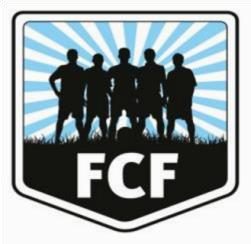                             1. juli 2022		 Kære FC Fløng medlemmer,Forårsturneringerne er allerede vel overstået, tiden går hurtigt. Det betyder også at sommertræningen starter fra mandag 4. juli kl. 18.30 for alle. Der vil være sommertræning for alle om mandagen og onsdagen kl. 18.30 i Fløng. Håber at se mange af jer på tværs af årgange, til hyggebold og socialt samvær.Mandag den 4. juli er der grillpølseaften efter træning, som man lige tilmelder sig på Holdsport. 8-mands holdet dukker bare op.I løbet af foråret har vores Very Oldmaster trænet om mandagen, og har været ca. 9-12 fremmødte pr. gang. Det er tilfredsstillende. De har også været forgangsmænd på at få etableret en storskærm/lærred og projektor i klubben, til sociale events.De havde et socialt arrangement, hvor de så landskamp. Efter dette arrangement, fandt man ud af, at der skal arbejdes med en mere stabil og et kraftigere signal, for bedre billeder. Hvis nogen skulle have adgang til en god projektor som klubben kunne få, er vi interesseret i det.Der kan vente nogle gode sociale events på denne konto. Tak for indsatsen.Må I alle få en dejlig sommer.De bedste hilsnerLars AndersenFormand, FC FløngVores sponsorer.danbolig Taastrup/Hedehusene – Bollinis (Det Røde Hus) – K K Varmeservice – Fløng Autocenter – Slagter Frimann -  TOPrevision – TB Malerne – Tømrermester MH BYG – Tomra Systems - LokalboligStøt vores sponsorer, de støtter os.